Recreation Department Playground Safety ChecklistRecommended frequency Quarterly (November-March & Monthly April-October)Recreation Department Playground Safety ChecklistRecommended frequency Quarterly (November-March & Monthly April-October)Recreation Department Playground Safety ChecklistRecommended frequency Quarterly (November-March & Monthly April-October)Recreation Department Playground Safety ChecklistRecommended frequency Quarterly (November-March & Monthly April-October)Recreation Department Playground Safety ChecklistRecommended frequency Quarterly (November-March & Monthly April-October)Recreation Department Playground Safety ChecklistRecommended frequency Quarterly (November-March & Monthly April-October)Municipality:Municipality:Municipality:Municipality:Municipality:Inspection Date:                                / 201Name of Inspector:Name of Inspector:Name of Inspector:Name of Inspector:Name of Inspector:Title:Location Surveyed:Location Surveyed:Location Surveyed:Location Surveyed:Location Surveyed:Date of last Audit:     /     / ______            U/KDo you have a hardcopy of CPSC 325?   Y   NDo you have a hardcopy of CPSC 325?   Y   NDo you have a hardcopy of CPSC 325?   Y   NDo you have a hardcopy of CPSC 325?   Y   NDo you have a hardcopy of CPSC 325?   Y   NMaintain a complete file on each playground#Needs WorkOKN/ACONDITION: Write line #’s & comments on back for all “Needs Work” listings, and notify management to initiate required corrective actionCONDITION: Write line #’s & comments on back for all “Needs Work” listings, and notify management to initiate required corrective actionCPSC’s “Dirty Dozen”CPSC’s “Dirty Dozen”CPSC’s “Dirty Dozen”CPSC’s “Dirty Dozen”1Surfacing compacted or inadequate? Need minimum of 9 inches of wood mulchSurfacing compacted or inadequate? Need minimum of 9 inches of wood mulch2Inadequate fall zone: minimum fall zone of 6 foot in all directions for all equipment?Inadequate fall zone: minimum fall zone of 6 foot in all directions for all equipment?3Deformation of open “S” hooks, (dime fits) shackles, rings or linksDeformation of open “S” hooks, (dime fits) shackles, rings or links4Entrapment: Space between slats of barriers & guardrails is not between 3 1/2-9 inchesEntrapment: Space between slats of barriers & guardrails is not between 3 1/2-9 inches5Equipment spacing: Minimum 12’ between adjacent structures?Equipment spacing: Minimum 12’ between adjacent structures?6Trip hazards such as roots, rocks, etc  and poor drainage areas,Trip hazards such as roots, rocks, etc  and poor drainage areas,7Proper Signage – Rules, Hours and Age Appropriate equipment segregatedProper Signage – Rules, Hours and Age Appropriate equipment segregated9Lack of maintenance: Lack of lubrication on moving parts, Worn bearingsLack of maintenance: Lack of lubrication on moving parts, Worn bearings10Fencing damaged, exposed sharp edges, end caps missing?  no fenceFencing damaged, exposed sharp edges, end caps missing?  no fence11Platforms with no guardrails: if over 30” should have guardrailsPlatforms with no guardrails: if over 30” should have guardrails12Remove banned equipment: 2 person or heavy swings, climb ropes fastened both endsRemove banned equipment: 2 person or heavy swings, climb ropes fastened both endsGeneral Conditions    Age range:   2-5 Tot      5-12 School age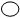 General Conditions    Age range:   2-5 Tot      5-12 School ageGeneral Conditions    Age range:   2-5 Tot      5-12 School ageGeneral Conditions    Age range:   2-5 Tot      5-12 School age13All overhead wires or tree branches above 84 inches?   □  no wiresAll overhead wires or tree branches above 84 inches?   □  no wires14Accessible to handicapped? Ramps 36' min. wide, w/ slope between 1:20 and 1:12. MaxAccessible to handicapped? Ramps 36' min. wide, w/ slope between 1:20 and 1:12. Max15Visible cracks, bending, warping, rusting or breakage of any component?Visible cracks, bending, warping, rusting or breakage of any component?16Vandalism (broken glass, trash, graffiti, etc.)Vandalism (broken glass, trash, graffiti, etc.)17Surfacing material thin, (< 9”) worn or scattered (in landing pits, etc.)Surfacing material thin, (< 9”) worn or scattered (in landing pits, etc.)18Worn swing hangers and chains, Broken or missing rails, steps, rungs or seatsWorn swing hangers and chains, Broken or missing rails, steps, rungs or seats19Missing, damaged or loose swing seats; heavy seats with sharp edges or cornersMissing, damaged or loose swing seats; heavy seats with sharp edges or corners20Broken or damaged supports / anchors, footings exposed, cracked, loose in groundBroken or damaged supports / anchors, footings exposed, cracked, loose in ground21No Loose bolts, nuts, corrosion, splintered, cracked or otherwise deteriorated woodNo Loose bolts, nuts, corrosion, splintered, cracked or otherwise deteriorated wood22Exposed ends of tubing that should be covered by plugs or caps   Exposed footers?Exposed ends of tubing that should be covered by plugs or caps   Exposed footers?23Protruding bolt ends (more than 2 threads) without smooth finished caps & covers?Protruding bolt ends (more than 2 threads) without smooth finished caps & covers?24Chipped or peeling paint check if installed before 1978 Lead Paint is possibleChipped or peeling paint check if installed before 1978 Lead Paint is possible25Low hanging, dead tree limbs removed? (anything under 84”)Low hanging, dead tree limbs removed? (anything under 84”)26Are there any insect, (bees, wasps & spiders) nests in hollow equipment – loose anchoragesAre there any insect, (bees, wasps & spiders) nests in hollow equipment – loose anchorages                              Special Equipment                              Special Equipment                              Special Equipment                              Special Equipment                              Special Equipment                              Special Equipment27Seesaw fulcrum is fixed, enclosed, or designed to prevent crush & shear; no footrestsSeesaw fulcrum is fixed, enclosed, or designed to prevent crush & shear; no footrests28All gymnastic equipment removed, i.e., trapeze bars or rings, PAR courses separateAll gymnastic equipment removed, i.e., trapeze bars or rings, PAR courses separate29Merry-go round, have handgrips, essentially round, no greater than 9 in above surfaceMerry-go round, have handgrips, essentially round, no greater than 9 in above surface30Sides of bed ways on slides are minimum 4" high Sides of bed ways on slides are minimum 4" high 31Sliding pole is max. 1.9" D and continuous w/ no protruding welds or joints   Not for Tot!Sliding pole is max. 1.9" D and continuous w/ no protruding welds or joints   Not for Tot!32Steps/rungs do not allow accumulation of water or debris Steps/rungs do not allow accumulation of water or debris Ancillary Activities or Equipment              Not Applicable skip lines 32-35Ancillary Activities or Equipment              Not Applicable skip lines 32-35Ancillary Activities or Equipment              Not Applicable skip lines 32-35Ancillary Activities or Equipment              Not Applicable skip lines 32-3533Sand play is located in shaded area, inspected & raked weekly to remove debris.Sand play is located in shaded area, inspected & raked weekly to remove debris.34Tall pole lamps are visually inspected for cracks and dentsTall pole lamps are visually inspected for cracks and dents35Benches, tables and trash receptacles are located outside use zones?Benches, tables and trash receptacles are located outside use zones?36Pesticides and herbicides are not used in the playground area?Pesticides and herbicides are not used in the playground area?